Publicado en A Coruña el 04/10/2017 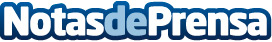 Vueling hace desaparecer 800 kilómetros, literalmenteVueling cumple con su promesa de suprimir las distancias entre personas, sentando en una misma mesa a comensales separados por 800 kilómetros de distancia y uniéndolos a través de la misma experiencia culinaria. La acción se enmarca dentro del plan de promoción de la ruta A Coruña-Valencia, operada exclusivamente por Vueling desde el año 2016
Datos de contacto:David MálagaNota de prensa publicada en: https://www.notasdeprensa.es/vueling-hace-desaparecer-800-kilometros Categorias: Gastronomía Viaje Valencia Galicia Turismo http://www.notasdeprensa.es